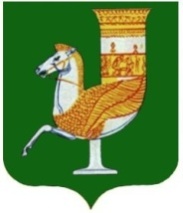 П О С Т А Н О В Л Е Н И ЕАДМИНИСТРАЦИИ   МУНИЦИПАЛЬНОГО  ОБРАЗОВАНИЯ «САДОВСКОЕ СЕЛЬСКОЕ ПОСЕЛЕНИЕ»От  «29»  апреля_ 2020  года №  13_с. СадовоеО приведении в соответствие с Правилами присвоения и аннулирования адресов наименований улично-дорожной сети и внесении изменений в ФИАСВ соответствии с Федеральным Законом от 06.10.2003 г. № 131-ФЗ «Об общих принципах организации местного самоуправления в Российской Федерации», Руководствуясь Уставом МО «Садовское сельское поселение», в соответствии с п. 57 Правил присвоения и аннулирования адресов утвержденными Постановлением Правительства РФ от 19. Ноября 2014 г. № 1221 «Об утверждении Правил присвоения, изменения и аннулирования адресов» и в связи с отсутствием нормативного правового акта о присвоении наименований элементам улично-дорожной сети                                                  П О С Т А Н О В Л Я Ю:Изменить наименование элемента улично-дорожной сети с Российская Федерация, Республика Адыгея, Красногвардейский муниципальный район, Садовское сельское поселение, село Верхненазаровское, переулок 1-й на  Российская Федерация, Республика Адыгея, Красногвардейский муниципальный район, Садовское сельское поселение, село Верхненазаровское, 1-й переулок.Изменить наименование элемента улично-дорожной сети с Российская Федерация, Республика Адыгея, Красногвардейский муниципальный район, Садовское сельское поселение, село Верхненазаровское, переулок 2-й на  Российская Федерация, Республика Адыгея, Красногвардейский муниципальный район, Садовское сельское поселение, село Верхненазаровское, 2-й переулок.Разместить информацию о внесенных изменениях в федеральной информационной адресной  системе (ФИАС), в трехдневный срок со дня издания настоящего постановления.Ведущему специалисту по земельно- имущественным вопросам администрации МО «Садовское сельское поселение» разместить настоящее постановление на официальном сайте администрации МО «Садовское сельское поселение» в информационно-коммуникационной сети «Интернет»Контроль исполнения настоящего постановления оставляю за собой.Постановление вступает в силу с момента его подписания.Глава МО«Садовское сельское поселение»                                                                             С.Н.Камышан 